LIC: EDWIN SOTO-         ASIGNATURA: ARITMÉTICA             TIEMPO: 50 MINUTOSGRADO: 6 - ________          FECHA: _______________ PERIODO: IINOMBRE: ____________________________________________________________   COMPETENCIAUsa las operaciones con números fraccionarios en la solución de situaciones problemaLA PRUEBA ES DE SELECCIÓN MÚLTIPLE CON ÚNICA RESPUESTA. RELLENA ÚNICAMENTE EL CÍRCULO QUE CONTIENE LA LETRA QUE IDENTIFICA LA RESPUESTA CORRECTA. . LA PRUEBA CONSTA DE 7 PUNTOS.LOS ESTUDIANTES NO PODRÁN UTILIZAR CALCULADORA.El resultado de   es (0,7 puntos)¿Cuál fracción corresponde a todas las partes sombreadas? (0,7 puntos)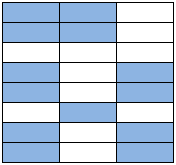 El producto de las fracciones  es (0,7 puntos)El cociente de las fracciones    (0,7 puntos)La solución de la ecuación  es (0,7 puntos)El volumen del sólido geométrico el cual mide 4 cm de arista (lado) es de         (0,7 puntos)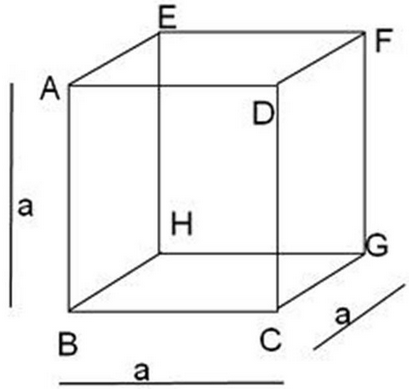 4 cm3  12 cm3  16 cm2  64 cm3  SUSTENTEJuan y Marta tienen que hacer un trabajo de 24 páginas. Juan hace  del trabajo y Marta ¿Cuántas páginas ha hecho cada uno? (0,8 puntos)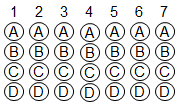 